MEĐUNARODNO PRIVATNO PRAVO Ijanuarsko-februarski ispitni rokREDOVNI TERMIN : 30.01.2020.godine	Za ispit su putem ISSS prijavljena ukupno 222 studenta (84 redovnih, 54 samofinansirajućih, 70 vanrednih i 14 DL). Sve te ispite nije moguće provesti na dan 30.01.2020. od 17 sati kako je ranije objavljeno. Kako bi se osigurao normalan tok ispita i kako bi studenti što manje čekali, ispiti su morali biti preraspoređeni i to kako slijedi. REDOVNI STUDENTIA – Mi: 30.01.2020. u 10 satiMo – Ž: 30.01.2020. u 12 satiREDOVNI SAMOFINANSIRAJUĆI STUDENTIA – Me: 30.01.2020. u 14 satiMi – Ž: 30.01.2020. u 16 satiVANREDNI I DL STUDENTIA –E: 01.02.2020. u 10 satiF – Me: 01.02.2020. u 12 satiMi – Ž: 01.02.2020. u 14 satim021072e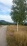 